The San Diego Chapters of ASTD and SHRM 
are proud to present 
the First Annual Ultimate HR Marketplace
June 12, 2013
SeaWorld Pavilion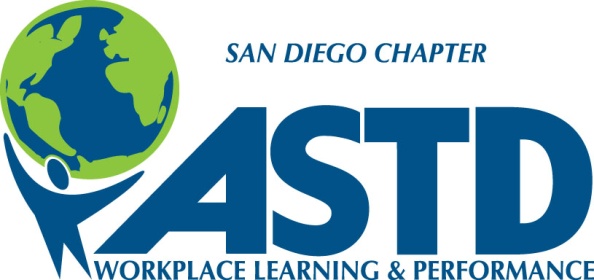 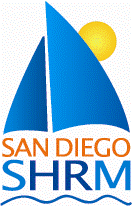 This is your opportunity to present your best work in consultative conversations with representatives of San Diego’s leading companies.You’ll be one of just 30 vendors conducting 15-minute face-to-face meetings with attendees who want your help with specific, current challenges they’re coping with in their work.  You’ll have the chance to help them solve those problems – and as we all know, providing in-the-moment, substantive assistance is the best possible marketing you can do for your work.We anticipate up to 125 total attendees, each of whom will have the opportunity to sign up for a 15-minute consultation with you.  If every one of your time spots is filled, you could speak with as many as 12 potential clients!  (Of course, then you’d miss lunch, but the opportunity could be worth it to you!)Please complete this form and send the entire document as an email attachment to Shannon Hoolihan, our office manager, at office@astdsandiego.org.  You may also fax it to 877-296-8241. Event InformationDate and Time:  June 12, 2013, 11:00 a.m. to 2:00 p.m.Location:  The pavilion at SeaWorld San Diego	Exhibitor Packages Solopreneur:  $195For individual practitionersMarketplace:  $295For companies with more than one employeeForum Speaker I:  $395For anyone wishing to conduct a 10-minute Group Presentation session at the eventForum Speaker II:  $495For those wishing to conduct two 10-minute Group Presentations sessions at the eventAdd-on:  Audio Spot Upgrade:  $100Your 30-second Audio Announcement will be broadcast twice during the eventPACKAGE NOTES:Earlybird Price:  Reserve by May 15th and save $100 off all packages except the value-priced Solopreneur. All packages include the following:Your service offering write-up (maximum 50 words), logo, and link to your website on both the ASTD and SHRM websites.  Event attendees will use this write-up to select the exhibitors they wish to speak with and schedule appointments during the event.Your company name and logo included in announcement emails about the event.One exhibitor table at the event.One pass to SeaWorld.ParkingLunchForum Speaker Packages also include:One (Package I) or two (Package II) 10-minute Group Presentation sessions at the event.  (Wondering what this is?  Think of the Vitamix Blender presentations at CostCo, or the cookware presentations at the Del Mar Fair.)Audio Spot Upgrade includes:Your 30-second audio announcement describing your services will be broadcast twice during the three-hour event.ADDITIONAL NOTES:You are responsible for providing your write-up (up to 50 words), logo (in an appropriate format and resolution for electronic display on websites and in emails), and website URL.  In order to for attendees to register for your consultations, you must have these items for us to place on the ASTD-SD and SD-SHRM websites.  We encourage you to send these items with your electronic form submission.  The sooner you get them to us, the more likely you are to have a full schedule of appointments.If you reserve an Audio Spot Upgrade, you are responsible for providing your 30-second commercial announcement to us by Monday, June 10th.Attendees may reserve consultation times with you prior to the event, and will also have the opportunity to sign up for additional consultations on-site.  Attendees will be encouraged to schedule time with exhibitors and will have “Dance Cards” for you to sign off.  Each exhibitor’s registration fee includes a $25 contribution to the Grand Prize Gift Card.   Attendees will receive one ticket for the Grand Prize drawing as part of their registration packet, and will have the opportunity gain additional opportunity tickets by attending Forum Speaker events and for receiving more than three sign-offs on their Dance Card from exhibitors.Attendees must be present to win the Grand Prize drawing.We cannot guarantee that all of your consultation times will be filled.Questions?Contact Shannon Hoolihan, our office manager, at office@astdsandiego.org.  Exhibitor Information	Name:			Phone:			Title:			Company:			Address:			Email:		Please indicate if you want/need electricity in your exhibit space.  YES ______NO______Package Selection and PaymentPlease check off the packages and add-on items you wish to purchase.  Complete the form and send it by email, fax, or snail-mail (with your check instead of credit card if you prefer) to:office@astdsandiego.orgFax 877-296-82415694 Mission Center Road#218San Diego, CA 92108Solopreneur:  $195 (no early bird price available)Marketplace:  $295 … before May 15th: $195Forum Speaker I:  $395 … before May 15th: $295Forum Speaker II:  $495 … before May 15th: $395Audio Spot Upgrade:  $100 (no early bird price available)I need electric power (no additional cost but must be requested)Total price:  $  			Payments are due by Monday June 10th. I authorize a charge to my Visa/MasterCard/Discover in the amount specified above. 	Credit Card #:			Expiration Date:		Name as it appears on the card (please print): Billing address:	Signature:			Date:		